.Intro: 16 countsS1: SIDE STEP, CROSS ROCK, RECOVER, CHASSE ¼ TURN L, PIVOT ½ TURN L, SHUFFLE FWDS2: ROCK FWD, RECOVER, SAILOR 1/4 TURN L, CROSS, 1/4 TURN R, CHASSE 1/4 TURN RS3: CROSS ROCK, RECOVER, CHASSE, ROCK FWD, RECOVER, ½ TURN SHUFFLE RS4: PIVOT 1/4 TURN R, CROSS SHUFFLE, SIDE ROCK, RECOVER, SAILORSTEP***Restart in wall 4 (9:00)S5: CROSS ROCK, RECOVER, CHASSE, ROCK BACK, RECOVER, SHUFFLE 1/2 TURN LS6: ROCK BACK, RECOVER, SHUFFLE FWD, FULL TURN L, ROCK FWD, RECOVER, STEP BACKS7: STEP/SLIDE BACK x2, COASTERCROSS, SIDE ROCK, RECOVER, CROSS SHUFFLES8: 1/4 TURN R, 1/4 TURN R, SHUFFLE FWD, 3/4 TURN L, CHASSERestart: in wall 4 dance up to count 32 and start again (9:00).Haggard, Hank & Her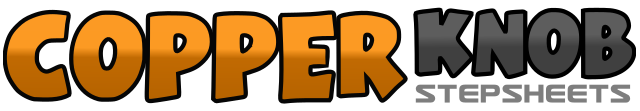 .......Count:64Wall:4Level:Intermediate.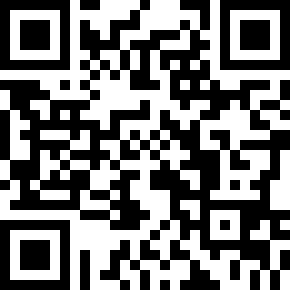 Choreographer:Jef Camps (BEL) & Daisy Simons (BEL) - January 2016Jef Camps (BEL) & Daisy Simons (BEL) - January 2016Jef Camps (BEL) & Daisy Simons (BEL) - January 2016Jef Camps (BEL) & Daisy Simons (BEL) - January 2016Jef Camps (BEL) & Daisy Simons (BEL) - January 2016.Music:Haggard, Hank & Her - Toby KeithHaggard, Hank & Her - Toby KeithHaggard, Hank & Her - Toby KeithHaggard, Hank & Her - Toby KeithHaggard, Hank & Her - Toby Keith........1 – 2 – 3Step Right to right side, rock Left cross over Right, recover weight onto Right4 & 5Step Left to left side, close Right next to Left, step Left ¼ turn left forward  (9:00)6 – 7Step Right forward, make ½ turn left  (3)8 & 1Step Right forward, close Left next to Right, step Right forward2 – 3Rock Left forward, recover weight onto Right4 & 5¼ turn left cross Left behind Right, step Right to right side, step Left to left side (12:00)6 – 7Cross Right over Left, step Left ¼ turn right back8 & 1Step Right ¼ turn right to right side, close Left next to Right, step Right to right side (6:00)2 – 3Rock Left cross over Right, recover weight onto Right4 & 5Step Left to left side, close Right next to Left, step Left  to left side6 – 7Rock Right forward, recover weight onto Left8 & 1Step Right ¼ turn right, close Left next to Right, step Right ¼ turn right forward  (12:00)2 – 3Step Left forward, make ¼ turn right  (3:00)4 & 5Cross Left over Right, step Right to right side, cross Left over Right6 – 7Rock Right to right side, recover weight onto Left8 & 1Cross Right behind Left, step Left to left side, step Right to right side2 – 3Rock Left cross over Right, recover weight onto Right4 & 5Step Left to left side, close Right next to Left, step Left to left side6 – 7Rock Right back, recover weight onto Left8 & 1Step Right ¼ turn left, close Left next to Right, step Right ¼ turn left back (9:00)2 – 3Rock Left back, recover weight onto Right4 & 5Step Left forward, close Right next to Left, step Left forward6 – 7Step Right ½ turn left back, step Left ½ turn left forward8 & 1Rock Right forward, recover weight onto Left, step Right back2 – 3Step/slide Left back, step/slide Right back4 & 5Step Left back, close Right next to Left, cross Left over Right6 – 7Rock Right to right side, recover weight onto Left8 & 1Cross Right over Left, step Left to left side, cross Right over Left2 – 3Step Left ¼ turn right back, step Right ¼ turn right to right side  (3:00)4 & 5Step Left forward, close Right next to Left, step Left forward6 – 7Step Right forward, make 3/4  turn left  (6:00)8 &Step Right to right side, close Left next to Right